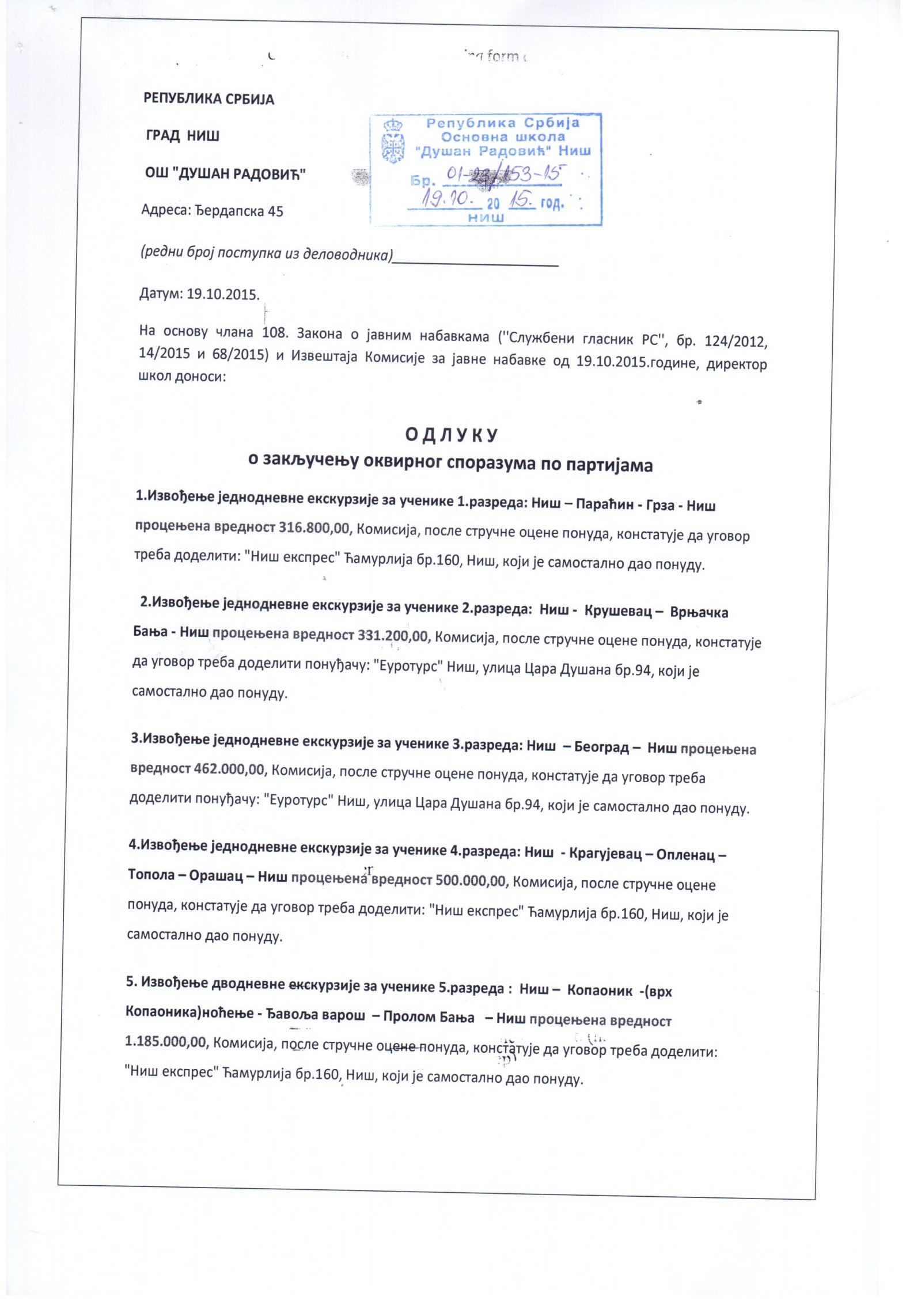 6. Извођење дводневне екскурзије за ученике 6.разреда: Ниш - Фрушка Гора/ манастир Хопово и Крушедол - Сремски Карловци / Богословија, Саборна црква,Карловачка Гимназије - Нови Сад /ноћење - Петроварадин – Нови Сад  – Ниш процењена вредност 1.353.000,00, Комисија, после стручне оцене понуда, констатује да уговор треба доделити: "Ниш експрес" Ћамурлија бр.160, Ниш, који је самостално дао понуду.7.Извођење дводневне екскурзије за ученике 7.разреда: Ниш-Гамзиград/локалитет Ромулијана - Неготин – Кладово – Доњи Милановац/ ноћење - Доњи Милановац – Голубац – Сребрно језеро – Виминацијум – Ниш процењена вредност 1.543.500,00, Комисија, после стручне оцене понуда, констатује да уговор треба доделити понуђачу: "Еуротурс" Ниш, улица Цара Душана бр.94, који је самостално дао понуду.   8. Извођење тродневне екскурзије за ученике 8.разреда:Ниш-Љубостиња – Жича –         	Овчар Бања – Мокра гора – Шарган – Тара( врх Таре)/ноћење - Кремна – Мећавник – Перућац – Тара(врх Таре)/ ноћење - Златибор – Сирогојно – Ниш 	процењена вредност 2.205.000,00, Комисија, после стручне оцене понуда, констатује да уговор треба доделити: "Ниш експрес" Ћамурлија бр.160, Ниш, који је самостално дао понуду.9.    Настава у природи за ученике 1.разреда- Соко  Бања у трајању од 7 дана, 	  	  процењена вредност 2.552.000,00, Комисија, после стручне оцене понуда, констатује да уговор треба доделити понуђачу: "Еуротурс" Ниш, улица Цара Душана бр.94, који је самостално дао понуду. 10. Настава у природи за ученике 2.разреда-Копаоник-врх Копаоника, у трајању од 	7 дана процењена вредност 3.160.000,00, Комисија, после стручне оцене понуда, констатује да уговор треба доделити понуђачу: "Примаплус", Ниш, Учитељ Милина 2а који је самостално дао понуду.11.  Настава у природи за ученике 3. разреда – Соко Бања, у трајању од 7 дана .  	процењена вредност 2.730.000,00, Комисија, после стручне оцене понуда, констатује да уговор треба доделити понуђачу: "Еуротурс" Ниш, улица Цара Душана бр.94, који је самостално дао понуду.12. Настава у природи за ученике 4. разреда – Брзеће-подножје Копаоника ,  у 	трајању од 7 дана процењена вредност 3.465.000,00, Комисија, после стручне оцене понуда, констатује да уговор треба доделити понуђачу: "Примаплус", Ниш, Учитељ Милина 2а који је самостално дао понуду.О б р а з л о ж е њ еНаручилац је дана  26.08.2015. године донео одлуку о покретању отвореног поступка бр. 1.2.18., за јавну набавку Организовање екскурзија за ученике од 1. до 8. разреда и наставе у природи за ученике од 1. до 4. разреда за школску 2015/2016.годину. За наведену јавну набавку наручилац је дана 11.09.2015. године, објавио позив за подношење понуда на Порталу јавних набавки и на Порталу службених гласила Републике Србије и базе прописа (на Порталу службених гласила Републике Србије и базе прописа позив се објављује у складу са чланом 57. став 2. Закона о јавним набавкама).До истека рока за подношење понуда на адресу наручиоца поднето је 3 понуда.Након спроведеног отварања понуда Комисија за јавне набавке је приступила стручној оцени понуда и сачинила извештај о истом.У извештају о стручној оцени понуда бр.01-236/1-15 од 19.10. 2015 године, Комисија за јавне набавке је констатовала следеће:Подаци о јавној набавци:Предмет јавне набавке: Предмет јавне набавке набавка услуге организовање екскурзија за ученике од 1. до 8. разреда и наставе у природи за ученике од 1. до 4. разреда за школску 2015/2016. годину. Ознака из општег речника јавних набавки 63516000 – услуге организација путовања.Редни број јавне набавке у плану набавки: 1.2.18.Процењена вредност јавне набавке је 19.803.500,00 динара.Јавна набавка је обликована у 12 партија и то:Извођење једнодневне екскурзије за ученике 1.разреда: Ниш – Параћин - Грза - Ниш процењена вредност 316.800,00  Извођење једнодневне екскурзије за ученике 2.разреда:  Ниш -  Крушевац –  Врњачка Бања - Ниш процењена вредност 331.200,00Извођење једнодневне екскурзије за ученике 3.разреда: Ниш  – Београд –  Ниш процењена вредност 462.000,00Извођење једнодневне екскурзије за ученике 4.разреда: Ниш  - Крагујевац – Опленац – Топола – Орашац – Ниш процењена вредност 500.000,00Извођење дводневне екскурзије за ученике 5.разреда :  Ниш –  Копаоник  -(врх Копаоника)ноћење - Ђавоља варош  – Пролом Бања   – Ниш процењена вредност 1.185.000,00 Извођење дводневне екскурзије за ученике 6.разреда: Ниш - Фрушка Гора/ манастир Хопово и Крушедол - Сремски Карловци / Богословија, Саборна црква,Карловачка Гимназије - Нови Сад /ноћење - Петроварадин – Нови Сад  – Ниш процењена вредност 1.353.000,00Извођење дводневне екскурзије за ученике 7.разреда: Ниш-Гамзиград/локалитет Ромулијана - Неготин – Кладово – Доњи Милановац/ ноћење - Доњи Милановац – Голубац – Сребрно језеро – Виминацијум – Ниш процењена вредност 1.543.500,00       8.   Извођење тродневне екскурзије за ученике 8.разреда:Ниш-Љубостиња – Жича –         	Овчар Бања – Мокра гора – Шарган – Тара( врх Таре)/ноћење - Кремна – 	Мећавник – Перућац – Тара(врх Таре)/ ноћење - Златибор – Сирогојно – Ниш 	процењена вредност 2.205.000,009.     Настава у природи за ученике 1.разреда- Соко  Бања у трајању од 7 дана, 	  	  процењена вредност 2.552.000,0010. Настава у природи за ученике 2.разреда-Копаоник-врх Копаоника, у трајању од 	7 дана процењена вредност 3.160.000,0011  Настава у природи за ученике 3. разреда – Соко Бања, у трајању од 7 дана .  	процењена вредност 2.730.000,0012. Настава у природи за ученике 4. разреда – Брзеће-подножје Копаоника ,  у 	трајању од 7 дана процењена вредност 3.465.000,00 . Основни подаци о понуђачима и понудама:Називи, односно имена понуђача чије су понуде одбијене и разлози за њихово одбијање: нема одбијених понудаНачин примене методологије доделе пондера 	Критеријум за оцењивање понуде је економски најповољније понуда		 Начин примене методологије доделе пондера (у случају примене критеријума економски најповољније понуде):Партија 1Комисија, после стручне оцене понуда, констатује да оквирни споразум треба доделити понуђачу: "Ниш експрес" Ћамурлија бр.160, Ниш, који је самостално дао понуду.Партија 2Комисија, после стручне оцене понуда, констатује да оквирни споразум треба доделити понуђачу: "Еуротурс" Ниш, улица Цара Душана бр.94, који је самостално дао понуду.Партија 3Комисија, после стручне оцене понуда, констатује да оквирни споразум треба доделити понуђачу: "Еуротурс" Ниш, улица Цара Душана бр.94, који је самостално дао понуду.Партија 4Комисија, после стручне оцене понуда, констатује да оквирни споразум треба доделити понуђачу: "Ниш експрес" Ћамурлија бр.160, Ниш, који је самостално дао понуду.Партија 5Комисија, после стручне оцене понуда, констатује да оквирни споразум треба доделити понуђачу: "Ниш експрес" Ћамурлија бр.160, Ниш, који је самостално дао понуду.Партија 6Комисија, после стручне оцене понуда, констатује да оквирни споразум треба доделити понуђачу: "Ниш експрес" Ћамурлија бр.160, Ниш, који је самостално дао понуду.Партија 7Комисија, после стручне оцене понуда, констатује да оквирни споразум треба доделити понуђачу: "Еуротурс" Ниш, улица Цара Душана бр.94, који је самостално дао понуду.Партија 8Комисија, после стручне оцене понуда, констатује да оквирни споразум треба доделити понуђачу: "Ниш експрес" Ћамурлија бр.160, Ниш, који је самостално дао понуду.Партија 9Комисија, после стручне оцене понуда, констатује да оквирни споразум треба доделити понуђачу: "Еуротурс" Ниш, улица Цара Душана бр.94, који је самостално дао понуду.Партија 10Комисија, после стручне оцене понуда, констатује да оквирни споразум треба доделити понуђачу: "Примаплус", Ниш, Учитељ Милина 2а који је самостално дао понуду.Партија 11Комисија, после стручне оцене понуда, констатује да оквирни споразум треба доделити понуђачу: "Еуротурс" Ниш, улица Цара Душана бр.94, који је самостално дао понуду.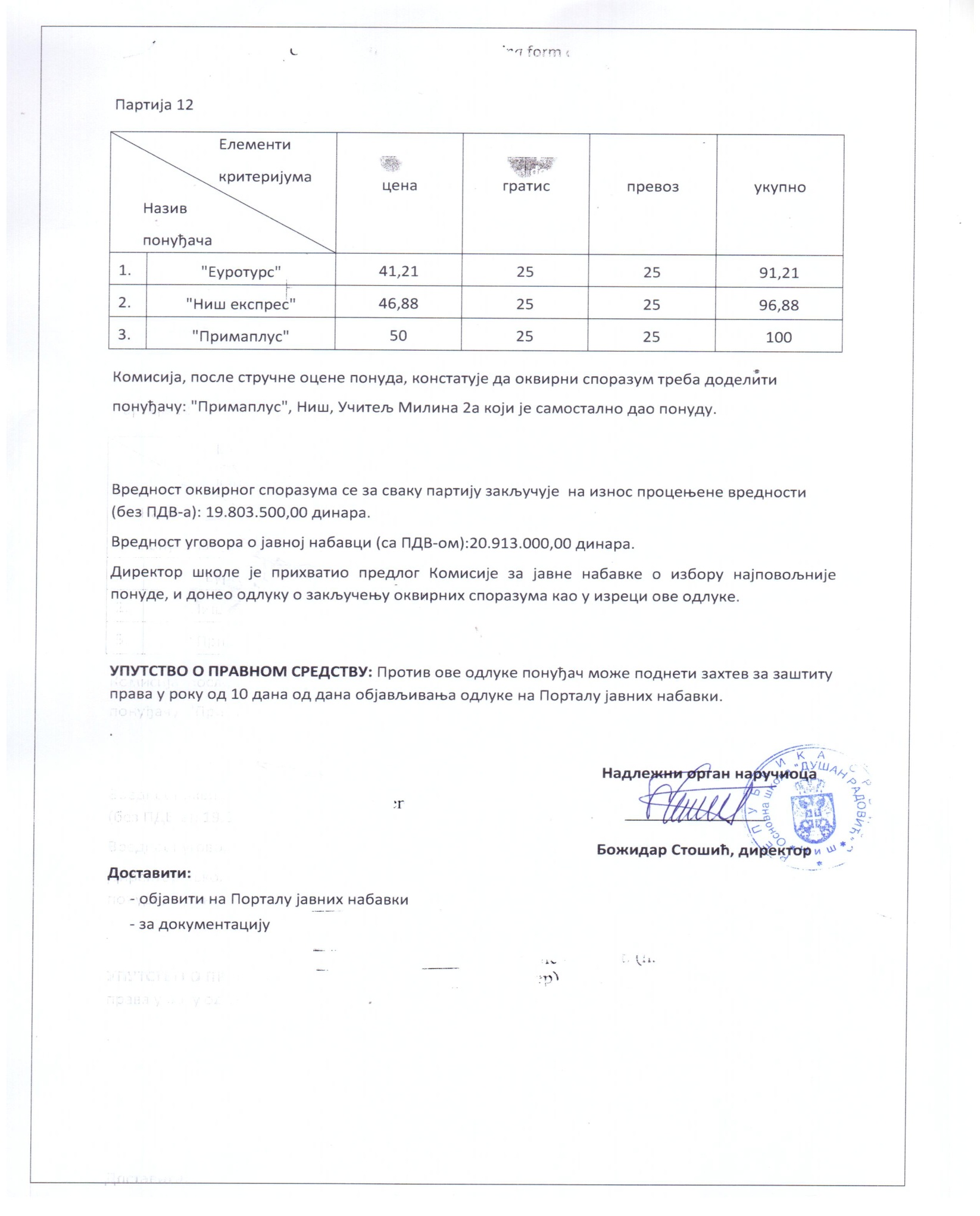 Назив/име понуђачаБрој под којим је понуда заведенаДатум и час пријема понуде"Еуротурс"02-08/335-1516.10.2015."Ниш експрес"02-08/336-1516.10.2015."Примаплус"02-08/337-1516.10.2015.1. елемент критеријума  ценаброј пондера 502. елемент критеријума број гратисаброј пондера 253. елемент критеријума превозброј пондера 25                         Елементи                                критеријума      Назив      понуђача                         Елементи                                критеријума      Назив      понуђачаценагратиспревозукупно1."Еуротурс"45,22252595,222."Ниш експрес"5025251003."Примаплус"44,24252594,24                         Елементи                                критеријума      Назив      понуђача                         Елементи                                критеријума      Назив      понуђачаценагратиспревозукупно1."Еуротурс"5025251002."Ниш експрес"49,11252599,113."Примаплус"48,25252598,25                         Елементи                                критеријума      Назив      понуђача                         Елементи                                критеријума      Назив      понуђачаценагратиспревозукупно1."Еуротурс"5025251002."Ниш експрес"49,29252599,293."Примаплус"49,29252599,29                         Елементи                                критеријума      Назив      понуђача                         Елементи                                критеријума      Назив      понуђачаценагратиспревозукупно1."Еуротурс"41,22252591,222."Ниш експрес"5025251003."Примаплус"6,19252596,93                         Елементи                                критеријума      Назив      понуђача                         Елементи                                критеријума      Назив      понуђачаценагратиспревозукупно1."Еуротурс"46,83252596,832."Ниш експрес"5025251003."Примаплус"48,09252598,09                         Елементи                                критеријума      Назив      Понуђача                         Елементи                                критеријума      Назив      Понуђачаценагратиспревозукупно1."Еуротурс"45,16252595,162."Ниш експрес"5025251003."Примаплус"48,25252598,25                         Елементи                                критеријума      Назив      понуђача                         Елементи                                критеријума      Назив      понуђачаценагратиспревозукупно1."Еуротурс"5025251002."Ниш експрес"47,89252597,893."Примаплус"47,89252597,89                         Елементи                                критеријума      Назив      понуђача                         Елементи                                критеријума      Назив      понуђачаценагратиспревозукупно1."Еуротурс"43,07252593,072."Ниш експрес"5025251003."Примаплус"48,88252598,88                         Елементи                                критеријума      Назив      понуђача                         Елементи                                критеријума      Назив      понуђачаценагратиспревозукупно1."Еуротурс"5025251002."Ниш експрес"49,26252599,263."Примаплус"49,61252599,61                         Елементи                                критеријума      Назив      понуђача                         Елементи                                критеријума      Назив      понуђачаценагратиспревозукупно1."Еуротурс"40,59252590,592."Ниш експрес"47,68252597,683."Примаплус"502525100                         Елементи                                критеријума      Назив      понуђача                         Елементи                                критеријума      Назив      понуђачаценагратиспревозукупно1."Еуротурс"5025251002."Ниш експрес"49,26252599,263."Примаплус"49,61252599,61